アルチップ・テクノロジーズ・リミテッド　エントリーシート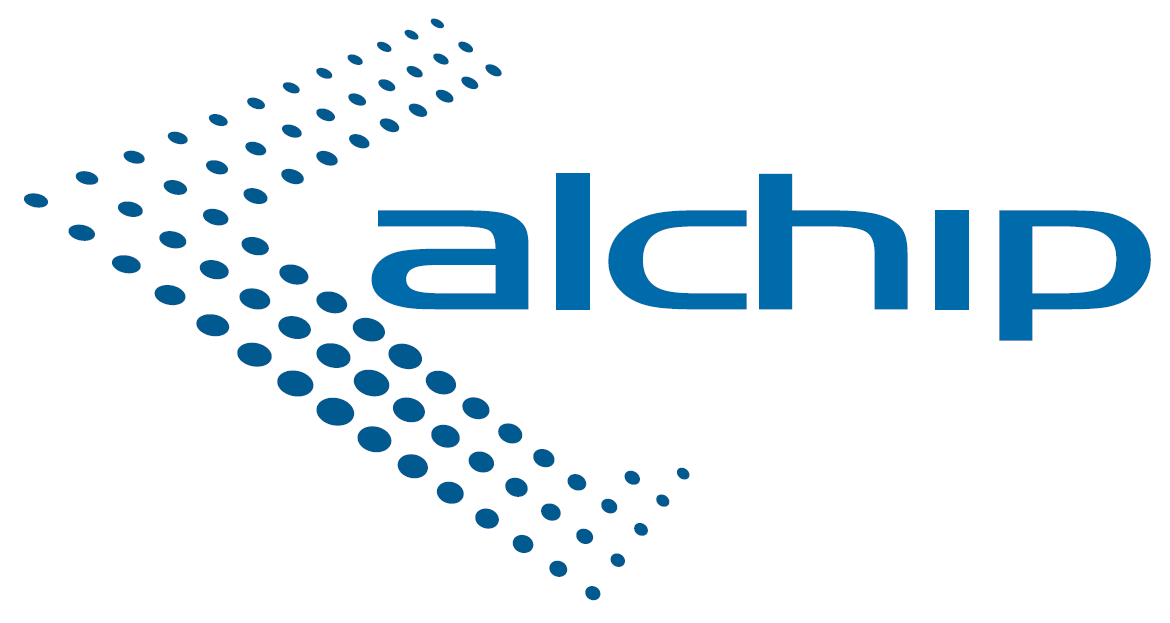 Last Updated: 2019/2/18フリガナ性別生年月日氏　　名男 ･ 女生年月日氏　　名男 ･ 女年　齢現 住 所〒〒〒〒〒〒携帯・電話番号緊急連絡先続　柄MailMail種別学校/会社・自宅・携帯学校/会社・自宅・携帯IM ID（任意）IM種別Skype・LINE・その他(          )Skype・LINE・その他(          )学歴・職歴 (在学中の方は卒業見込時期もご記入ください)学歴・職歴 (在学中の方は卒業見込時期もご記入ください)学歴・職歴 (在学中の方は卒業見込時期もご記入ください)学歴・職歴 (在学中の方は卒業見込時期もご記入ください)学歴・職歴 (在学中の方は卒業見込時期もご記入ください)学歴・職歴 (在学中の方は卒業見込時期もご記入ください)年月月年月月年月月年月月年月月年月月年月月保有資格・免許等（TOEIC, TOEFL などは点数もご記入ください）保有資格・免許等（TOEIC, TOEFL などは点数もご記入ください）保有資格・免許等（TOEIC, TOEFL などは点数もご記入ください）保有資格・免許等（TOEIC, TOEFL などは点数もご記入ください）保有資格・免許等（TOEIC, TOEFL などは点数もご記入ください）保有資格・免許等（TOEIC, TOEFL などは点数もご記入ください）年月月年月月年月月年月月年月月大会出場・賞罰など大会出場・賞罰など大会出場・賞罰など大会出場・賞罰など大会出場・賞罰など大会出場・賞罰など志望動機・特技・自己PR志望動機・特技・自己PR志望動機・特技・自己PR志望動機・特技・自己PR志望動機・特技・自己PR志望動機・特技・自己PR本人希望記入欄（職種やその他について希望などがあれば）本人希望記入欄（職種やその他について希望などがあれば）本人希望記入欄（職種やその他について希望などがあれば）本人希望記入欄（職種やその他について希望などがあれば）本人希望記入欄（職種やその他について希望などがあれば）本人希望記入欄（職種やその他について希望などがあれば）通勤時間通勤時間　　約　　　　時間　　　　　分　　約　　　　時間　　　　　分最寄駅　　　　　　　線　　　　　　　　駅　